Den Norske Kirke 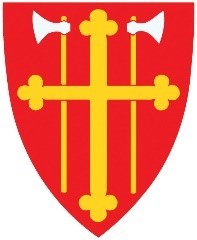 Indre Østfold kirkelige fellesråd 									Askim, 22.09.2021Til fellesrådets medlemmer og
varamedlemmerMøtebok møte i Indre Østfold kirkelige fellesråd 21.09.2021Tid og sted: 21.09.2021 klokka 18-2045 på møterommet, Bøndenes Hus, Askim.Tilstede:	 Bjørn Solberg (leder,) Ellen Løchen Børresen (nestleder,) Jan Semb Mathisen, Thor 		Hals, Sigmund Lereim, Øyvind Reymert (kommunal repr.,) Kåre Rune Hauge (prost.) Fra admin.;	Avdelingsleder HR Gunnlaug Brenne. Sak 33/21:	Godkjenning av innkalling og saklisteVedtak	:	Innkalling og sakliste godkjent, med tillegg av sak 38/21: Høringssvar på høring om 		endringer i gravferdsloven. Riktig nummerering på saken om første behandling av 		budsjett 2022 er sak 37/21. Sak 34/21: 	Godkjenning av protokoll fra forrige møte Vedtak: 	Protokoll fra lukket møte 08.09.2021 godkjent.Sak 35/21:	Orienteringer og referater		Orientering fra administrasjonen ved avdelingsleder Gunnlaug Brenne, fra leder Bjørn 		Solberg og fra prost Kåre Rune Hauge.Vedtak:		Informasjonen tas til orientering.Sak 36/21:	Forslag til revidering av drifts-og investeringsbudsjett 2021 og regnskapsrapport pr 16.09.2021.		Administrasjonen ved avdelingsleder Gunnlaug Brenne presenterte og gikk gjennom 		regnskapsstatus pr. 16./21.09.21, og forslag til revidering av driftsbudsjett og 			investeringsbudsjett 2021 for IØKF. Spørsmål og kommentarer fra rådets 			medlemmer.

Vedtak:		Forslag til revidert drifts-og investeringsbudsjett 2021 for IØKF vedtas.Sak 37/21:	Første behandling av budsjett 2022 for IØKF; drift og investering.		Administrasjonen har arbeidet videre med budsjettet ut fra signaler gitt i forrige møte 		og informasjon mottatt fra økonomiavdelingen i kommunen, og la frem et 			saksfremlegg med oppsummering av budsjettsituasjonen, samt forslag til ulike tiltak 		for budsjett 2022. 		Fellesrådet drøftet saken på bakgrunn av saksfremlegget, samt den informasjon som 		ble presentert ifht revideringen av årets budsjett. Rådet gjorde så følgende vedtak: Vedtak: 	Følgende endringer av avgifter og betaling for tjenester innarbeides i budsjettet:Festeavgift pr.grav pr..år:				kr. 310,-Inngangsmusikk					kr. 800,-Oppretting av gravminne				kr. 900,-	(uavhengig av tidsbruk. MEN det skal vurderes å avstå fra å fakturere i tilfeller der 	gravplassmyndigheten er ansvarlig for at gravminne blir skjevt. For eksempel ved 	dårlige grunnforhold på grunn av ansamling av vann, eller andre forhold der 	gravplassens beskaffenhet er årsak til at gravminne blir skjevt eller står ustødig.)Det vil ikke bli gjort endringer i prisliste for tiltak for barn og unge, heller ikke for utleie av menighetshus.Andre avgifter/priser skal reguleres med prisstigningen. Det ble vedtatt å fortsette med å ikke ta betaling for leie av kirke og/eller personell ved utenbygds vielser i våre kirker.Det ble vedtatt å avvente utfall av endring i gravferdsloven ang anledningen til å fakturere tjenesten fjerning av gravminne ved sletting av grav.Fellesrådet drøftet andre punkter i saksfremlegget, og vil komme tilbake til videre vurderinger i senere behandling av budsjett 2022. Drøftingene tas til etterretning.	Sak 38/21:	Høringssvar til høring om endringer i gravferdsloven		Administrasjonen ved avdelingsleder gravplass Asgeir Rønningen hadde laget et 		saksfremlegg som ble drøftet. Høringsfrist er 01.10.2021. Vedtatt som forslag til 		vedtak.Vedtak: 	Fellesrådet gir fullmakt til at avdelingsleder gravplass leverer høringssvar på vegne av 		IØKF.Møtet hevet klokka 2045.Referent: Gunnlaug BrenneBjørn Solberg (sign.) 							Gunnlaug Brenne
Leder i Indre Østfold kirkelige fellesråd				avdelingsleder HR, IØKF